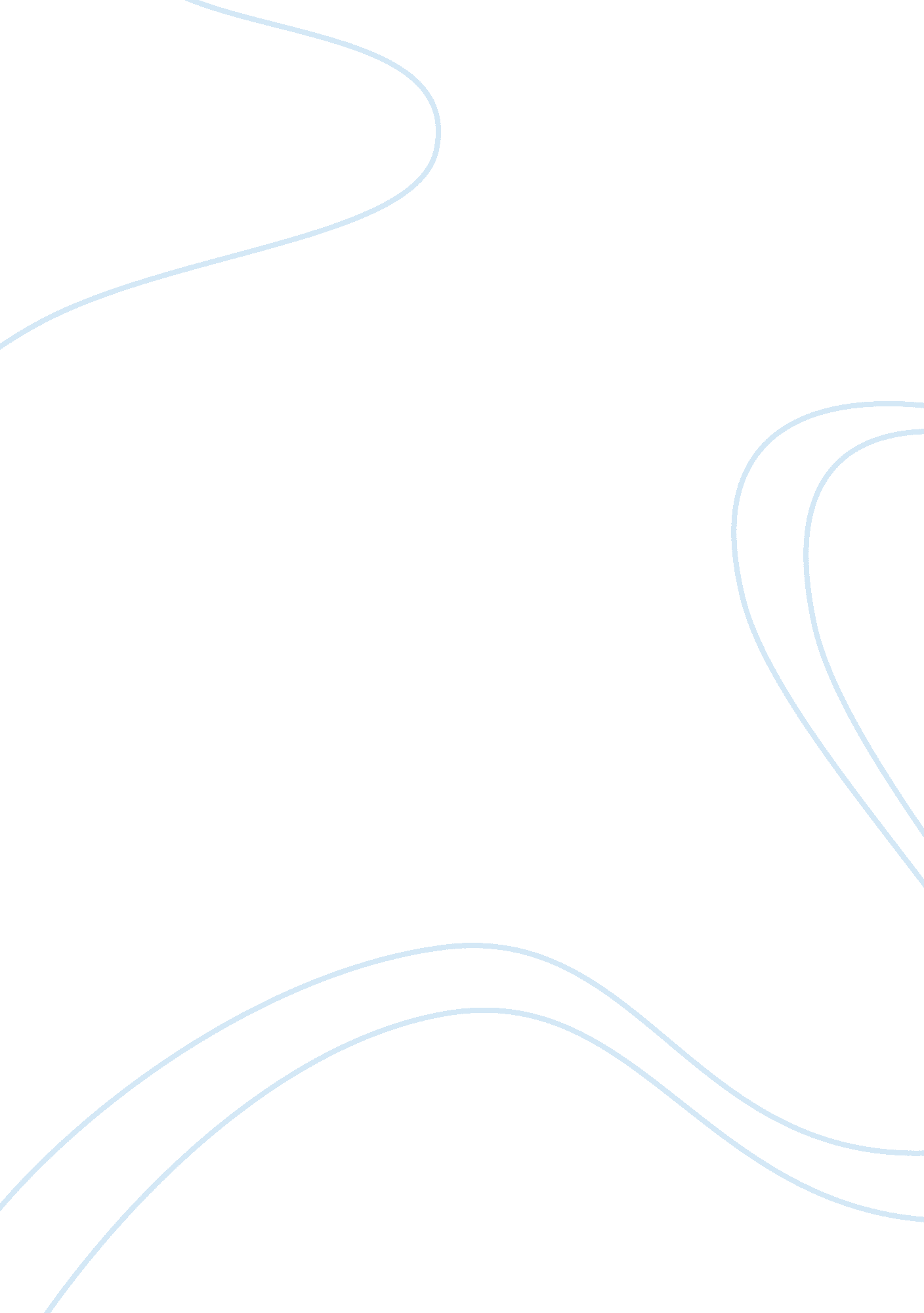 Effectiveness of using handouts as an aide in teaching englishEducation, Teaching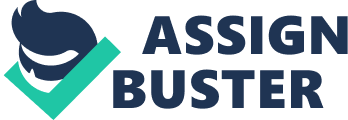 THE BODY Some students now a day are not too serious in their studies; it is because of innovation of some bad vices that can affect the performance of a student in school. But, handouts itself can improve the studies of a student. It can persuade them to study well, because if you have handouts, you can easily catch up your lessons. It can be easier for a student to study because, it seems like in only one material, it may contained all your lessons, you can easily review for your exam and for your studies. Handouts is something given freely or distributed free. It can refer to materials handed out for presentation purposes or to a charitable gift, among other things. Always remember, handouts can be an aid and not a distraction when handled well. Effects of Handouts into Students Study Handouts gave big effect into our studies especially for those students who didn’t listen attentively during class discussion. According to Sazon, with the use of handouts, you are capable to review your lessons well, and it also serves as your reviewer or study guide every exam. Here are some effects of using handouts including Positive Effects and Negative Effects. Positive Effects. For most of us Handouts are staple of instructional life, but other say,  “ Their development is often a trial-and-error process. ” Like so many other aspects of instruction, we take the handouts for granted, their creation guided largely by intuition. The followings are some of the positive effects of using handouts into students study. Serves as advance organizers, previewing and preparing students for what’s to come. Introduce activities, describe the task, offer advice on process and identify outcomes. Provide a break during a lecture, allowing students to read instead of listen. 4. Serves as study guides, containing summaries and highlights of key points covered in class or in the text. Use principally to reduce the amount of time spend copying notes or diagrams from a board or screens. Negative Effects. The issue of whether to distribute handouts and materials has often been debated in National Union of Students (NUS) teaching seminars with valid arguments for and against the practice. The main objections to distributing handouts and materials are that recourse to them will encourage students: to be distracted and inattentive and not write their own notes; to spot examination questions 3. not to attend classes; not to read beyond the contents as outlined and highlighted. Handout’s Purpose into Student’s Study The purpose of handouts in our studies is for us to be able to help ourselves to cope up to our lessons easily. It is written information about what lessons we are taking up. It also gives information about the current lessons. Serves as Study Guide. Some students now a day’s didn’t listen attentively during class discussion because of being bored listening into theirteacher/professor. Other preferred to study alone. So, handouts that contain your lessons may help as a study guide. You can easily recall all of the topics that you didn’t take up. According to Millo, handouts are real effective as a study guide for students especially for those who didn’t listen attentively during class discussion. Persuades Students to Study. Handouts could be persuasive for those students, because it can easily capture the mind of one to review and study his/her lessons. According to Rufino, it (handouts) can persuades other to study well; it may help a lot in gaining high score during examinations and in understanding the lessons very well. Effectiveness of Using Handouts in Learning System Using handouts is one of the most important things in studying. It can give big effect into one’s study that can improve his/her performance in school. According to Arellano, handout serves as a learning guide to student in understanding and learning a lesson or topic. It can be “ effective” if students maximize the use of it. Moreover, using handouts can gave big help especially into student’s study like inacademicperformance and test results. Academic Performance. It (handouts) help students perform well during discussions and activity inside the classroom. Since handouts contain important concepts/terms about a certain topic/lesson in a summarized format, it may help students do better and perform in their academic subjects. Test Results. Previous researches on the effect of handouts on student learning indicates that students who are given skeletal handouts usually perform better in course examinations than students who take all their own notes. In the table 1 and table 2, we can see the difference of test results taken from those students who use and didn’t use handouts as reviewer. TEST RESULTS OF IV-VENUS (ESTIPONA HIGH SCHOOL MAIN) WITH THE USE OF HANDOUTS AS A REVIEWER. Table 1 WITH HANDOUTS| 1. Angelo Catalan -16/20 15. Mae Ann Pasetes – 12/20 2. Domimar Dulay -16/20 16. Einnor Ramil -14/20 3. Arvin Macasaquit -16/20 17. Jennylyn Ramilo -16/20 4. Marvin Palo -12/20 18. Karen Rose Ramilo -18/20 5. Gerald Pascua -10/20 19. Judy Ann Rufino -18/20 6. Aaron Paul Reyes -12/20 20. Ronalyn Salviejo -18/20 7. Mikee Balicao -16/20 21. Ma. Reiko Sawanaka -18/20 8. Danica Khresca Claudio -16/20 22. Allison Jane Sazon -18/20 9. Nica Cortez -16/20 23. Lizette Tagolog-16/20 10. Jeremiah Eclar -16/20 . 11. Arianne Joy Mallari -12/20 12. Ness Mateo -10/20 13. Christine Joy Millo -16/20| 5 Table 2 WITHOUT HANDOUTS 1. Ninoy Pascua -8/20 9. Christine Reina David -8/20 2. John Michael Rivarez -0/20 10. Monica Briz -8/20 3. Renjunne Sagun -4/20 11. Christine Asanion -12/20 4. Nitt Ann Pascua -4/20 12. Jenkyn Pinili -12/20 5. Ma. Luisa Pascua -4/20 13. Emmanuel Mejia -12/20 6. Rowena Millo -6/20 14. Wendel Lacsinto -10/20 7. Analyn Lamique -10/20 15. Hero Guttierrez -10/20 8. Michelle Daal -10/20| From the illustration of test results, we can say that students who use handouts as a reviewer gets higher score than the other who didn’t use it. As you can see some students in the second line (WITHOUT HANDOUTS) fail the exam. 6 